ГОСУДАРСТВЕННОЕ АВТОНОМНОЕ ПРОФЕССИОНАЛЬНОЕ ОБРАЗОВАТЕЛЬНОЕ УЧРЕЖДЕНИЕ «БАЙКАЛЬСКИЙ БАЗОВЫЙ МЕДИЦИНСКИЙ КОЛЛЕДЖ МИНИСТЕРСТВА ЗДРАВООХРАНЕНИЯ РЕСПУБЛИКИ БУРЯТИЯ»РАБОЧАЯ ПРОГРАММА ВОСПИТАНИЯна 2021–2025учебный годСПЕЦИАЛЬНОСТЬ 34.02.01 ЛАБОРАТОРНАЯ ДИАГНОСТИКАСеленгинск 2021 г.ПОЯСНИТЕЛЬНАЯЗАПИСКАСогласно нормативно-правовой регламентации воспитательного процесса, воспитание подрастающего поколения рассматривается как деятельность, направленная на развитие личности, создание условий для самоопределения и социализации, обучающихся на основе социокультурных, духовно-нравственных ценностей и принятых в российском обществе правил и норм поведения в интересах человека, семьи, общества и государства, формирование у обучающихся чувства патриотизма, гражданственности, уважения к памяти защитников Отечества и подвигам Героев Отечества, закону и правопорядку, человеку труда и старшему поколению, взаимного уважения, бережного отношения к культурному наследию и традициям многонационального народа Республики Бурятия, природе и окружающей среде.Воспитание в профессиональной образовательной организации рассматривается одним из ключевых факторов социализации подрастающего поколения, освоения профессии как социальной функции, самореализации в профессии, формирования конкурентоспособности специалиста.Задачи воспитания и социализации обучающихся профессиональных образовательных организаций решаются в соответствии с требованиями федеральных государственныхобразовательныхстандартовсреднегопрофессиональногообразования(далее–ФГОССПО) и с учетом требований работодателей.Рабочая программа воспитания ГАПОУ «Байкальский базовый медицинский колледж МЗ РБ» включает в себя четыре основных раздела:Раздел «Особенности воспитательной деятельности в профессиональной образовательной организации», в котором описывается специфика воспитательной деятельности в организации в целом. Здесь размещена информация: о специфике набираемого контингента обучающихся, источниках положительного или отрицательного влияния на них, значимых партнерах организации, оригинальных воспитательных находках профессиональной организации, а также важных для нее принципах и традициях воспитания. Раздел «Цели и задачи воспитания», в котором на основе базовых общественныхипрофессиональныхценностейформулируетсяцельвоспитанияи задачи, которые организации предстоит решать для достижения цели.Раздел «Виды, формы и содержание деятельности», в котором организация показывает, каким образом будет осуществляться достижение поставленных целей и задач воспитания. Модули в программе воспитания располагаются в соответствии с их значимостью в системе воспитательной работы организации. Деятельность педагога в процессе реализации модулей рабочей программы воспитания направлена на достижение результатов ОПОП.Раздел «Мониторинг программы воспитания и социализации воспитания» показывает, каким образом в организации осуществляется самоанализ и корректировка организуемого в ней воспитательного процесса. Здесь приводятся не результаты самоанализа, а лишь перечень основных критериев, показателей и методик самоанализа и корректировки воспитательного процесса.К рабочей программе воспитания прилагается календарный план воспитательной работы, который конкретизирует реализацию намеченных мероприятий по каждому месяцу с указанием ответственных лиц и сроков исполнения. Раздел 1. Особенности воспитательной деятельности в профессиональной образовательной организацииПрофессиональная образовательная организация ГАПОУ «Байкальский базовый медицинский колледж МЗ РБ» относится к системе среднего профессионального образования и осуществляет образовательную деятельность по образовательным программам среднего профессионального образования, имеющими целью подготовку обучающихся и овладение ими выбранными профессиями и специальностями.Учреждение среднего профессионального образования ГАПОУ «Байкальского базового медицинского колледжа МЗ РБ»  расположено в пгт. Селенгинск, Кабанском районе республики Бурятия. Общее количество обучающихся – (562) человек, в том числе: (по курсам обучения – 1-й курс – (135), 2-й курс – 133). Краткая характеристика учебной группы (половозрастной состав, сироты, дети из неполных семей, дети из малообеспеченных семей, другие показатели).Имеются общежития на 268 мест, в которых предусмотрены учебные комнаты для выполнения самостоятельных заданий, а также для проведения воспитательных мероприятий.Краткая характеристика педагогического состава (количество человек, стаж, профессиональные достижения).Источниками негативного влияния на обучающихся выступают: Значимые социальные, профессиональные партнеры образовательного учреждения – государственные учреждения, общественные организации и объединения: Используется положительный опыт взаимодействия в совместных мероприятиях, акциях, проектах.Процесс воспитания в колледже основывается на следующих принципах (предполагается отобрать3-5 наиболее значимых):принцип учета возрастных, гендерных и индивидуальных психологических особенностей обучающихся в воспитании предполагает, что воспитаниедолжносогласовыватьсясобщимизаконамичеловеческогоразвитияи строиться сообразно полу, возрасту и иным индивидуальным особенностям обучающегося;принцип воспитания в коллективе дает человеку положительный опыт социальной жизни и создает благоприятные условия для позитивно направленного самопознания, самоопределения и самореализации;принцип культуросообразности воспитания и национального характера образования предполагает максимальное использование в решении воспитательных задач богатого культурного потенциала республики, построение воспитательного процесса на традициях патриотизма и гражданственности, в соответствии с поликультурностью и многоукладностью жизни региона, с учетом реализации этнокультурного компонента;принципсоциальногопартнерстваввоспитаниииобщественно-государственного управления образованием ориентирует всех субъектов воспитания на равноправное сотрудничество, поиск согласия и оптимизацию отношений в интересах развития личности и общества;вкачествепринципавоспитательнойдеятельностирассматриваетсяориентир на создание в образовательном учреждении психологически комфортной среды для каждого обучающегося и педагога;Раздел 2. «Цели и задачи воспитания»ЦЕЛЬ: создание воспитательного пространства, обеспечивающего развитие и воспитание обучающегося как субъекта деятельности, личности и индивидуальности, владеющего общечеловеческими нормами нравственности, культуры, межличностного взаимодействия, профессиональными качествами и здоровьесберегающими технологиями, способной обеспечивать устойчивое повышение качества собственной жизни и общества в целом, конкурентоспособного на региональном рынке труда, готового к постоянному профессиональному росту, социальной и профессиональной мобильности.ЗАДАЧИ реализации рабочей программы воспитания:создание условий для повышения ресурсного, организационного, методического обеспечения воспитательной деятельности и ответственности за ее результатыповышение эффективности воспитательной деятельности;участие в формировании социокультурной инфраструктуры района/региона, содействующей успешной социализации обучающихся и интегрирующей воспитательные возможности образовательных, культурных, спортивных, научных, экскурсионно-туристических и других региональных организаций.Общие компетенции, определенные ФГОС СПО, позволяющие достичьуниверсальностиразрабатываемыхпрограмм:02ВИДЫ, ФОРМЫ И СОДЕРЖАНИЕ ДЕЯТЕЛЬНОСТИПрактическая реализация цели и задач воспитания осуществляется в рамках различных направлений воспитательной работы в профессиональной образовательной организации. Каждое из них представлено в соответствующем модуле.1. Модуль «Гражданско-патриотическое воспитание»Цель: формирование высокой социальной активности, гражданской ответственности, духовности, становления настоящих граждан России, обладающих позитивными ценностями и качествами, способных проявить их в созидательном процессе в интересах Отечества, обеспечения его жизненно-важных интересов и устойчивого развития.Формируемые ОК как результат требований ФГОССПО:ОК04.Работатьвколлективеикоманде,эффективно взаимодействовать с коллегами, руководством, клиентами.ОК 06. Проявлять гражданско-патриотическую позицию, демонстрировать осознанное поведение на основе традиционных общечеловеческих ценностей.Задачи, формируемые общие компетенции и формы работыМодуль «Социально – психолого - педагогическое сопровождение обучающихся(вт.ч.профилактика асоциального поведения)»Цель: создание благоприятной социально-психологической среды для развития, саморазвития, социализации обучающихся; создание условий для успешного обучения, охраны здоровья и развития личности, их родителей (законных представителей),педагогическихработниковидругихучастниковобразовательногопроцесса.Формируемые ОК как результат требований ФГОССПО:ОК 06. Проявлять гражданско-патриотическую позицию, демонстрировать осознанное поведение на основе традиционных общечеловеческих ценностей.Задачи, формируемые общие компетенции и формы работыМодуль«Развитие профессиональной карьеры»Цель:воспитаниепрофессиональнокомпетентнойличности–интеллектуальной,готовойктрудовойдеятельности,духовно развитой, с позитивным отношением к жизни и активной гражданской позицией.Формируемые ОК для данного модуля как результата требований ФГОС СПО:ОК03.ПланироватьиреализовыватьсобственноепрофессиональноеиличностноеразвитиеОК10.ПользоватьсяпрофессиональнойдокументациейнагосударственномииностранномязыкахОК11.Использоватьзнанияпофинансовойграмотности,планироватьпредпринимательскуюдеятельностьвпрофессиональнойсфереЗадачи, формируемые общие компетенции и формы работыМодуль «Физическое и здоровьесберегающее воспитание»Цель: создание среды, способствующей физическому и нравственному оздоровлению студентов, поддержанию уровняимеющегосяздоровья,егоукреплению,формированиюнавыковздоровогообразажизни,воспитаниюкультурыздоровья.Формируемые ОК для данного модуля как результата требований ФГОС СПО:ОК03.Планировать и реализовывать собственное профессиональное и личностное развитиеОК10.Пользоватьсяпрофессиональнойдокументациейнагосударственном иностранном языкахОК11.Использоватьзнанияпофинансовойграмотности,планироватьпредпринимательскуюдеятельностьвпрофес-сиональнойсфере.Задачи, формируемые общиекомпетенции и формы работыМодуль«Экологическое воспитание»Цель: формирование ответственного отношения к окружающей среде, экологического мировоззрения, нравственности и экологической культуры обучающихся.Формируемые ОК для данного модуля как результата требований ФГОС СПО:ОК 07.Содействоватьсохранениюокружающейсреды,ресурсосбережению,эффективнодействоватьвчрезвычайныхситуацияхЗадачи, формируемые общие компетенции и формы работыМодуль«Интеллектуальное воспитание»Цель: формирование у обучающихся ценностного отношения к знаниям и информации как интеллектуальному ресурсу, обеспечивающему будущее человека, являющегося результатом системного учебного, профессионального, культурного развития.Формируемые ОК как результат требований ФГОС СПО:ОК 02. Осуществлять поиск, анализ и интерпретацию информации, необходимой для выполнения задач профессиональной деятельностиЗадачи, формируемые общие компетенции и формы работыМодуль «Развитие творческих способностей»Цели: развитие индивидуальных свойств личности, обеспечивающих конкурентоспособность, продуктивность в овладении знаниями и в осуществлении различных видов творческой деятельности; формирование способностей решения профессиональных задач применительно к различным контекстам.Формируемые ОК для данного модуля как результата требований ФГОС СПО:ОК 01.	ВыбиратьспособырешениязадачпрофессиональнойдеятельностиприменительнокразличнымконтекстамЗадачи, формируемые общие компетенции и формы работыМодуль «Духовно-нравственное, семейное воспитание»Цель:привитиеморальныхисемейныхценностей,формированиеуобучающихсяустойчивыхнравственныхкачеств,потребностей,чувств,навыковипривычекповедениянаосновеусвоенияидеалов,нормипринциповморали.Формируемые ОК для данного модуля как результата требований ФГОС СПО:ОК05.Осуществлять устную и письменную коммуникацию на государственном языке Российской Федерации с учетом особенностей социального и культурного контекстаЗадачи, формируемые общие компетенции и формыОСНОВНЫЕ ПОКАЗАТЕЛИ ЭФФЕКТИВНОСТИ ВОСПИТАТЕЛЬНОЙРАБОТЫПоказатели могут дополняться и видоизменяться по формулировке, на усмотрение профессиональной образовательной организации.КАЛЕНДАРНЫЙ ПЛАН ВОСПИТАТЕЛЬНОЙ РАБОТЫна 2021–2025учебный годСПЕЦИАЛЬНОСТЬ 34.02.01 ЛАБОРАТОРНАЯ ДИАГНОСТИКАСеленгинск 2021СентябрьОктябрьНоябрьДекабрьЯнварьФевральмартапрельмайиюнь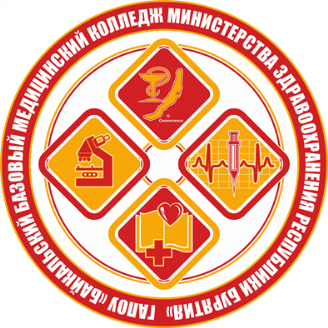 СИСТЕМА МЕНЕДЖМЕНТА КАЧЕСТВАВР-04-34-21РАБОЧАЯ ПРОГРАММА ВОСПИТАНИЯКоличество страниц: 41ПРИНЯТО                                                                               на заседании методическогосовета ГАПОУ «Байкальский базовый медицинский колледж МЗ РБ»Протокол № ____                                                                                                                                                       от «___»________2021г.УТВЕРЖДАЮ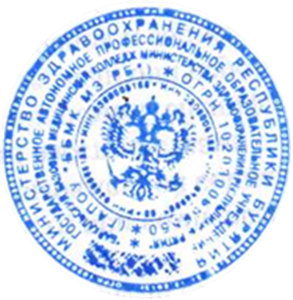 Директор ГАПОУ  «Байкальский базовыймедицинский колледж МЗ РБ»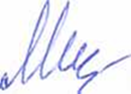  Михайлова Л.Н.	 М.П.          	_______________________ «__»______2021 г.№Орган или организацияПредставитель интересов ФИООжидаемый запрос результатов от социальных партнеровКабанское районное управления образования Власов Андрей АнатольевичПовышение уровня патриотического сознания и духовно-нравственного развития обучающихсяАдминистрация муниципального образования пгт. СеленгинскБурьян Владимир НиколаевичСохранение традиций, исторического наследия регионаСовет депутатов муниципального образования городского поселения «Селенгинское» Кабанского районаБелокрылов Роман ВалерьевичПовышение уровня активной гражданской позиции обучающихсяРегиональное управление МВД «Кабанского района»Горбик Анатолий ВладимировичПовышение уровня безопасности в регионе, ответственного поведения обучающихся в общественных местах, соблюдение ими правил дорожного движенияРайонная организация воинов-интернационалистовКоцофан Николай Помощь ветеранам-афганцам и их семьямСовет ветеранов пгт. СеленгинскПомощь ветеранам, труженикам тыла Краеведческий музейФИО представителя  Сохранение исторического и культурного наследия регионаРодительская общественностьФИО представителя родительской общественностиВовлеченность в воспитательные мероприятия, общественная занятость обучающихсяКодФормулировка компетенцииОК01.Выбирать способы решения задач профессиональной деятельности применительно к различным контекстамОК02.Осуществлять поиск, анализ и интерпретацию информации, необходимой для выполнения задач профессиональной деятельностиОК03.Планировать и реализовывать собственное профессиональное и личностное развитиеОК04.Работать в коллективе и команде, эффективно взаимодействовать с коллегами, руководством, клиентамиОК05.Осуществлять устную и письменную коммуникацию на государственном языке РоссийскойФедерациисучетомособенностейсоциальногоикультурногоконтекстаОК06.Проявлять гражданско-патриотическую позицию, демонстрировать осознанное поведение на основе традиционных общечеловеческих ценностейОК07.Содействовать сохранению окружающей среды, ресурсосбережению, эффективно действовать в чрезвычайных ситуацияхОК08.Использовать средства физической культуры для сохранения и укрепления здоровья в процессе профессиональной деятельности и поддержания необходимого уровня физической подготовленностиОК09.Использовать информационные технологии в профессиональной деятельностиОК10.Пользоваться профессиональной документацией на государственном и иностранном языкахОК11.Использовать знания по финансовой грамотности, планировать предпринимательскую деятельность в профессиональной сфереФормируемые ОКЗадачи реализации направленийФормы работыФормы работыФормы работыФормы работыУровень выше ПООУровень ПООУровень учебной группыИндивидуальный уровеньОК06.Проявлятьгражданско-патриотическуюпозицию, демонстрировать осознанное поведение на основе традиционных общечеловеческих ценностейформирование патриотического сознания, чувства гордости за достижения своей страны, родного края;Всероссийские, региональные конференции: «Патриоты России», «Великая Отечественная война в памяти России», «Конституция и конституционность: эволюция подходов и понятий»и др.факультативный курс по изучению истории родного края, казачества и др.конференции по правам и свободам человека, гражданина; по памятным датам в историигрупповые проекты патриотической направленноститематические викториныкинолектории познанию этапов Великой Отечественной войны, эпохам истории России и др.конкурсы патриотической направленности - родного края и др.акции: «Дорогами памяти», «С чего начинается Родина»и др.круглые столы, посвященные историческим датам России, службе в Вооруженных силах РФ и пр.социальные проектыконкурсы, викторины, посвященные Дню России, дню толерантности, Дню конституции и др.индивидуальные проекты«Мое генеалогическое древо»,«История моей семьи»и др.тематические беседыконкурс сочинений на темы:«Письмо ветерану»и др.ОК06.Проявлятьгражданско-патриотическуюпозицию, демонстрировать осознанное поведение на основе традиционных общечеловеческих ценностейразвитие у студентов способностей к понятию общечеловеческих и социальных ценностей мира, осознания личной причастности ко всему происходящему в окружающем миреакции: «Студенческий десант», «Герои нашего времени»,«День призывника»и др.марафоны:«Мы граждане России», «Парад эпох»и др.конкурсы научно-исследовательских работ«Живая история»,«Великая Отечественная война в истории моей семьи»и др.экскурсии по историческим местам родного края, местам боевой и трудовой славыстуденческий патриотический конкурс«Готов служить России!»ОК04.Работатьвколлективе и команде, эффективно взаимодействовать с коллегами, руководством, клиентамиразвитие студенческого самоуправления и волонтерского движенияВсероссийские, региональные конференции: «Мы строим свое будущее сами: традиции и инновации студенческого самоуправления»,«Волонтерство как средство профессиональной социализации будущих специалистов»конкурсы исследовательских работсоциальные проекты по развитию студенческого самоуправления в образовательной организации и волонтерского движениякруглые столы по проблемам организации студенческого коллективасоциальные проекты, направленные на приобретение опыта командной работытематические конкурсы и викториныгрупповые проекты героико-патриотическойнаправленноститематические викторины, кинолектории, конкурсыбеседы по преодолению проблем участия в командной работеФормируемые ОКЗадачи реализации направленийФормы работыФормы работыФормы работыФормы работыУровень выше ПООУровень ПООУровень учебной группыИндивидуальный уровеньОК06.Проявлятьгражданско-патриотическуюпозицию, демонстрировать осознанное поведение	на основе традиционных общечеловеческих ценностейпрофилактика правонарушений и обеспечения правовой защиты молодежи;организация социально - психолого-педагогической работы со студентами и их законными представителямисеминары, лекции по темам: «Девиантное поведение подростков: причины и виды»; «Как распознать подростка, склонного к девиантному поведению?»; «Методы и формы работы с подростками с различными видами отклоняющегося поведения»;«Профилактика девиантного поведения среди подростков»;«Социально – педагогическое и психолого-педагогическое сопровождение: понятие и сущность»;«Сопровождение как способ социализации детей и молодежи»; «Права ребенка в современном мире»;«Мир и общественность на защите прав детей»Оказание помощи обучающимся со сложными проблемами, предполагающими наличие специалистов особой квалификации, комплексный подход и особые условия для работы(наличие специального оборудования ит.п.) на уровне специализированного учреждения(ППМС - центров,ПМПК-комиссий и др.)-диагностическая работа по созданию банка данных обучающихся с девиантным поведением; созданию диагностических «портретов» подростков и пр.Мониторинговые исследования динамики развития склонности подростков к различным типам девиантного поведения;Выявление обучающихся, предрасположенных к творческой деятельности ит.п.консультативная работа с  обучающимися, оказание	импревентивной помощиразработка и реализация программы профилактики девиантного поведенияразработка и реализация	программ индивидуально-профилактической направленностипривлечение студентов к участию в мероприятиях патриотической и творческой тематикитематические круглые столы«Последствия	нашего поведения»и т.д.встречи с представителями правоохранительных органовакция-протест против вредных привычекспортивная игра«Стартины»игра-шоу	«Я смогу»игра-тренинг«Сделай выбор»культурно-исторический квест «Память»туристический поход,	экскурсия	 и др. информационно-просветительская работа среди студентовлекции, семинары дляклассныхруководителейпотемам:«Методыиформыработысподросткамисаддиктивнымиформамидевиантногоповедения»и т.д.тематические классные часы, беседы и дискуссии:«Мир без границ»,«Селфи: ожидание и        реальность»,«Что значит быть фанатом?», «Жизнь без      интернета»,«Как достигнуть успеха современному подростку?»,«Вся   правда   об  анорексии»,«Покори свою вершину»и т.д.выявление	и поддержка студенческих инициативнаосноведанныхдиагностическихимониторинговыхисследованийлекции разной направленностидля	родителей		иобучающихся:информационнаялекциядляродите-лей«Чтомызнаемодевиантномповедении?», пропагандистская лекция для родителей и студентов«Мы за ЗОЖ»,	«Моя ответственность перед 	законом»,«Правонарушение–	дорога	 в пропасть»,«Особенности подросткового возраста»,«Правила жизни с подростком»,«Секреты общения с подростком»,«Скажи	нет конфликту»и др.консультативная работа с отдельными обучающимисяиндивидуальное  консультирование родителей обучающихся ,педагогов по темам: «Причины и особенности начала употребления ПАВ в подростковом возрасте»,«Манипуляция на клеточном уровне: «Созависимость», «Профилактика и коррекция девиациидома и в условиях образовательного учреждения»,«Как уберечь подростка от Интернет     зависимости»,«Психология подростков с нарушениями        поведения»,«Почему подростки лгут?», «Пути решения конфликтных ситуаций с ребенком»,«Семья как главный фактор становления личности подростка»и т.д.коррекционно-развивающие индивидуальные занятия тренинговые занятия с подростками, склонными к девиантному поведению и их родителями «Вредные привычки»мастер-класс«Создай себя»мини-лекция«Наши чувства и эмоции с обучающимися»личные беседы с подростками с девиантным поведениемучастие в волонтерской деятельностиучастие в занятиях творческими видами деятельностиФормируемые ОКЗадачи реализации направленияФормы работыФормы работыФормы работыФормы работыФормируемые ОКЗадачи реализации направленияУровень выше ПООуровеньПООУровень учебной группыИндивидуальный уровеньРаздел1.Профессиональнаяориентация,мотивация,развитиекарьерыРаздел1.Профессиональнаяориентация,мотивация,развитиекарьерыУровень выше ПООуровеньПООУровень учебной группыИндивидуальный уровеньОК 03.Планироватьиреализовыватьсобственноепрофессиональноеиличностноеразвитиеформирование у студентов положительного отношения к труду;формирование личностных		качеств, способствующих успешной адаптации в условиях	рыночной экономикиконкурсы, олимпиады и др.мероприятия профессиональной направленности:«Молодые профессионалы», чемпионаты World Skills по различным компетенциям; «Россия –страна возможностей» – чемпионат по профессиональному мастерству среди людей с ОВЗ«Абилимпикс» и т.д.региональный конкурс агитбригад«Моя профессия–лучшая»профориентационная акция «Твой путь–твой выбор»факультативы«Общие компетенции профессионала»,«Школа личностного роста»кружки профессиональной направленностидекады по профессиям и специально-стямвыставки творческих работ обучающихся и преподавателейродительские собрания на тему«Трудовое воспитание подростка в семье»субботники, дежурства, трудовые десантымероприятие «Посвящение в студенты»мероприятия, прославляющие семейные династии, семейные традициистуденческие трудовые отряды и т.д.беседы на темы:«Довольны ли вы выбором своей профессии», «Учебная деятельность и преемственность профобразования»классные часы:«Первые шаги при устройстве на работу», «Трудовые права молодежи»,«Значение профессионального выбора в дальнейшей жизни», «Что такое профессиональная этика и личностно-профессиональный рост обучающегося»диспуты,деловые игры «Что я знаю о своей профессии?»,«В чём секрет успеха»изготовление наглядного и стендового материала в кабинетах и мастерских ПООорганизованноедежурство в учебном кабинете \ лабораторииформирование личного портфолио студентаиндивидуальное конструирование педагогам и подростков по вопросам профессионального самоопределения с учетом их особенностей и интересов;выполнение обучающимися профессиональных видов деятельности в профессиональных состязанияхпосещение конкурсов профессионального мастерства, тематических выставок по профессиям в музеях, выставочных залахподготовка и сбор информации о новинках впрофессииоформление стендов вмастерских и кабинетах,стенгазеты и т.п.участиевволонтерскойи общественно-полезнойдеятельностииндивидуальныенеформальныебеседыстудентов с класснымруководителемОК 03. ПланироватьиреализовыватьсобственноепрофессиональноеиличностноеразвитиеОК10.ПользоватьсяпрофессиональнойдокументациейнагосударственномииностранномязыкахОК 11.Использоватьзнанияпофинансовойграмотности,планировать предпринимательскую деятельность в профессиональной сфереобеспечение преемственности профессионального образования и предприятия;адаптация	имеющихся в ПОО профориентационных технологий к условиям изменяющегося рынка труда и услуг профессионального образованияизучение и анализ регионального рынка трудаанкетирование работодателей, выявление их требований к выпускникамэкскурсионный проект «День без турникета»проекты на социально-значимые темывстречи с социальными партнерами, спредставителями трудовых династий, выпускниками ПОО, ветеранами труда, представителями бизнеса,работниками Центровзанятости населения ит.д.круглые столы потемам «Как найти работу», «Как написатьрезюме?»и т.д.выполнение студентамиразличныхролей при реализацииразличныхмоделейнаставничествапрактическая подготовка обучающихсяна предприятиях и вмастерскихПООэкскурсии, в томчислевиртуальные,напроизводство по профилю реализуемыхпрофессий и специальностейзнакомство с требованиями работодателей, новыми техно-логиями ипр.участие в проведении \ посещение территориальных ярмарок вакансий, учебных и рабочих мест ипр.организованная работа \временная занятость обучающихся в каникулярноевремя, в том числе в летнийпериодпрактическаяподготовка на базепредприятийвыполнение различныхролей в программах понаставничествувыполнениепрофессиональныхкейсов-Раздел3.РазвитиемолодежногопредпринимательстваРаздел3.РазвитиемолодежногопредпринимательствауровеньвышеПООуровеньПООуровеньучебнойгруппыиндивидуальныйуровеньОК 03.ПланироватьиреализовыватьсобственноепрофессиональноеиличностноеразвитиеОК10.ПользоватьсяпрофессиональнойдокументациейнагосударственномииностранномязыкахОК 11.Использоватьзнанияпофинансовойграмотности,планировать	 предпринимательскуюдеятельность в профессиональнойсферестимулированиепредпринимательскойактивностиобучающихся;созданиеусловийдляучастияобучающихсявобщественныхинициативахипроектах;исследованиепредпринимательскихнамерений,обучающихся;формированиеуобучающихсяпредпринимательскойпозиции;формированиеSoftSkills навыков и профессиональныхкомпетенцийизучение возможностей получения дополнительного профессионального образования для обучающихсяПООмероприятия поправовому и финансовому просвещению обучающихсяПООучастие в общественных инициативах и проектах,имеющих коммерческийрезультатосвоение программ ДПО врамках полученияприкладных квалификацийнаучно-практические конференции поосновам предпринимательствастуденческие проекты и исследованияпо проблемам поведения на рынке финансовых услуг и всфере предпринимательствадни / недели правовой и финансовойграмотностиделовые встречи спредпринимателями,бизнес-экспертами,инноваторамиит.д.организация студенческих проектов иисследований по про-филю реализуемыхпрофессий и специальностейвидео-уроки, экскурсии, круглые столы, конкурсы и т.д. потематике финансовойи правовой грамотностиучастиевобщественных инициативах и проектах, имеющих коммерческийрезультатобучениепоиндивидуальным образовательныммаршрутамвыполнение разныхвидов работ при участии впроектах, программах,конкурсах, олимпиадах ит.п., в том числе в чемпионатах «Молодые профессионалы» (WorldSkills) покомпетенции«Предпринимательство» и по другим компетенциям, связанным с финансовойграмотностью/предпринимательствомФормируемые ОКЗадачи реализации направленияФормы работыФормы работыФормы работыФормы работыФормы работыФормы работыФормы работыФормируемые ОКЗадачи реализации направленияУровень выше ПООУровень выше ПООУровень ПООУровень ПООУровень учебной группыУровень учебной группыИндивидуальный уровеньФормируемые ОКЗадачи реализации направлениянаучно- практическая конференция«Современные проблемы формирования здорового образаЖизни студенческой молодежи»и т.п.круглый стол«Формирование культуры здорового образа жизни в молодежной среде», «Формирование у молодежи мотивации к здоровому образу жизни»ит.д.научно-практическая конференция«Формирование здорового образа жизни в студенческой среде ПОО»конкурс исследовательских работ«Мы и наше здоровье»спортивные соревнования: «Веселые старты»,«Вперед, первокурсник!»и т.д.соревнования, посвященные праздничным дням: «А ну-ка, парни!», «А ну-ка, девушки!»спортивный праздник«День здоровья»акция:«Наш выбор-здоровье»турнир по мини-футболу, посвящённый Дню прав человекаработа спортивных секций по видам спортанаучно-практическая конференция«Формирование здорового образа жизни в студенческой среде ПОО»конкурс исследовательских работ«Мы и наше здоровье»спортивные соревнования: «Веселые старты»,«Вперед, первокурсник!»и т.д.соревнования, посвященные праздничным дням: «А ну-ка, парни!», «А ну-ка, девушки!»спортивный праздник«День здоровья»акция:«Наш выбор-здоровье»турнир по мини-футболу, посвящённый Дню прав человекаработа спортивных секций по видам спортатематические классные часы:«Красота в нашей жизни»,«Здоровым быть модно», «Все в твоих руках»,«Депрессия и способы борьбы с ней», «Активный отдых»,«Пивной алкоголизм»круглый стол«Энергетические напитки: вред или польза?»конкурс эссе«Колледж \ техникум –территория здоровых и успешных людей!»турнирыприуроченныеразличнымдатамисобытиям:ВсемирномуднюборьбысоСПИД,всемирному дню молодёжи, Дню народного единства и пр.тематические классные часы:«Красота в нашей жизни»,«Здоровым быть модно», «Все в твоих руках»,«Депрессия и способы борьбы с ней», «Активный отдых»,«Пивной алкоголизм»круглый стол«Энергетические напитки: вред или польза?»конкурс эссе«Колледж \ техникум –территория здоровых и успешных людей!»турнирыприуроченныеразличнымдатамисобытиям:ВсемирномуднюборьбысоСПИД,всемирному дню молодёжи, Дню народного единства и пр.мониторинговые исследования обучающихся с целью определения их индивидуальных особенностей: типа личности, акцентуации характера, психо-типа, психосоциотипа и т.д.разработка плана индивидуального развития студента на основе результатов мониторинговых исследованийиндивидуальные беседы с обучающимися на темы:«Способы борьбы со стрессом»,«Депрессия и способы борьбы сней»,«Особлюдении режиматруда и отдыха,профилактикеразличных заболеваний»и т.п.консультациипедагога-психолога с обучающимися, родителями, законными представителями с цельюоказания психолого-педагогическойподдержкиразработка индивидуальнойпрограммы «Здоровье»мониторинговые исследования обучающихся с целью определения их индивидуальных особенностей: типа личности, акцентуации характера, психо-типа, психосоциотипа и т.д.разработка плана индивидуального развития студента на основе результатов мониторинговых исследованийиндивидуальные беседы с обучающимися на темы:«Способы борьбы со стрессом»,«Депрессия и способы борьбы сней»,«Особлюдении режиматруда и отдыха,профилактикеразличных заболеваний»и т.п.консультациипедагога-психолога с обучающимися, родителями, законными представителями с цельюоказания психолого-педагогическойподдержкиразработка индивидуальнойпрограммы «Здоровье»ОК08.Использовать средства физической культуры для сохранения и укрепления здоровья в процессе профессиональнойДеятельности и поддержания необходимого уровняфизической подготовленностиформирование	у студентов ответственного отношения к своему здоровью и потребности в здоровом образе жизни, мотивации к активному и здоровому образу жизни;формирование физической культуры обучающихсянаучно- практическая конференция«Современные проблемы формирования здорового образаЖизни студенческой молодежи»и т.п.круглый стол«Формирование культуры здорового образа жизни в молодежной среде», «Формирование у молодежи мотивации к здоровому образу жизни»ит.д.научно-практическая конференция«Формирование здорового образа жизни в студенческой среде ПОО»конкурс исследовательских работ«Мы и наше здоровье»спортивные соревнования: «Веселые старты»,«Вперед, первокурсник!»и т.д.соревнования, посвященные праздничным дням: «А ну-ка, парни!», «А ну-ка, девушки!»спортивный праздник«День здоровья»акция:«Наш выбор-здоровье»турнир по мини-футболу, посвящённый Дню прав человекаработа спортивных секций по видам спортанаучно-практическая конференция«Формирование здорового образа жизни в студенческой среде ПОО»конкурс исследовательских работ«Мы и наше здоровье»спортивные соревнования: «Веселые старты»,«Вперед, первокурсник!»и т.д.соревнования, посвященные праздничным дням: «А ну-ка, парни!», «А ну-ка, девушки!»спортивный праздник«День здоровья»акция:«Наш выбор-здоровье»турнир по мини-футболу, посвящённый Дню прав человекаработа спортивных секций по видам спортатематические классные часы:«Красота в нашей жизни»,«Здоровым быть модно», «Все в твоих руках»,«Депрессия и способы борьбы с ней», «Активный отдых»,«Пивной алкоголизм»круглый стол«Энергетические напитки: вред или польза?»конкурс эссе«Колледж \ техникум –территория здоровых и успешных людей!»турнирыприуроченныеразличнымдатамисобытиям:ВсемирномуднюборьбысоСПИД,всемирному дню молодёжи, Дню народного единства и пр.тематические классные часы:«Красота в нашей жизни»,«Здоровым быть модно», «Все в твоих руках»,«Депрессия и способы борьбы с ней», «Активный отдых»,«Пивной алкоголизм»круглый стол«Энергетические напитки: вред или польза?»конкурс эссе«Колледж \ техникум –территория здоровых и успешных людей!»турнирыприуроченныеразличнымдатамисобытиям:ВсемирномуднюборьбысоСПИД,всемирному дню молодёжи, Дню народного единства и пр.мониторинговые исследования обучающихся с целью определения их индивидуальных особенностей: типа личности, акцентуации характера, психо-типа, психосоциотипа и т.д.разработка плана индивидуального развития студента на основе результатов мониторинговых исследованийиндивидуальные беседы с обучающимися на темы:«Способы борьбы со стрессом»,«Депрессия и способы борьбы сней»,«Особлюдении режиматруда и отдыха,профилактикеразличных заболеваний»и т.п.консультациипедагога-психолога с обучающимися, родителями, законными представителями с цельюоказания психолого-педагогическойподдержкиразработка индивидуальнойпрограммы «Здоровье»мониторинговые исследования обучающихся с целью определения их индивидуальных особенностей: типа личности, акцентуации характера, психо-типа, психосоциотипа и т.д.разработка плана индивидуального развития студента на основе результатов мониторинговых исследованийиндивидуальные беседы с обучающимися на темы:«Способы борьбы со стрессом»,«Депрессия и способы борьбы сней»,«Особлюдении режиматруда и отдыха,профилактикеразличных заболеваний»и т.п.консультациипедагога-психолога с обучающимися, родителями, законными представителями с цельюоказания психолого-педагогическойподдержкиразработка индивидуальнойпрограммы «Здоровье»Формируемые ОКЗадачи реализации направленияФормы работыФормы работыФормы работыФормы работыФормируемые ОКЗадачи реализации направленияУровень выше ПООуровеньПООУровень учебной группыИндивидуальный уровеньОК07.Содействовать сохранениюокружающейсреды,ресурсосбережению,эффективно действоватьвчрезвычайныхситуациях;повышениеуровняосведомлённостиобэкологическихпроблемахсовременности и путяхихразрешения;формированиемотивов, потребностей	и привычекэкологически целесообразногоповеденияидеятельности;развитиеинтеллектуальных и практических умений поизучению,оценкесостоянияиулучшению окружающейсреды своей местности;развитиестремленийкактивнойдеятельностипо охране окружающейсреды;воспитаниеэстетическогоинравственногоотношениякокружающейсреде, умения вестисебявнейвсоответствиисобщечеловеческиминормамиморалисоциально-значимыеэкологическиепроекты,ориентированные	наприродоохраннуюдеятельностьвсероссийскиеакции:уборка	берегов	рек«ВодаРоссии»,экологическаяакция«Всемирный день Земли»всероссийскийэкологическийдиктантвсероссийскиеконкурсы:инновационныхэкологическихпроектов«МоизеленыеСтартАпы»,эковолонтерскихпроектов«Волонтерымогутвсе»,«Моямалаяродина:природа,культура,этнос»региональныеэкологическиеакцииикон-курсы«Чистыеберега», «Экостайл»;«Жизньв стилеЭко»;«Сохранимлес»,«Зеленый       город»,«Чистыйгород»Открытыедискуссионныеплощадки(студенческие,педагогические,родительские,совместные)попроблемамсохраненияокружающейсреды,формированияэкологическойкультурыподрастающегопоколениясприглашениемпредставителейдеятелейнаукиикультуры и др.ежегодныесубботники,акциипонаведениюпорядканаприлегающейкПООтерриториисучастиемвсехстуденческихгруппстуденческая       акция«Сохранимкусочекпланеты»конкурссоциальныхплакатов и фотографий врамках проекта «Молодыезащитникиприроды»соревнованияпосборумакулатуры среди студенческихгрупп«Сохранидерево»фотоконкурс«Природаказачьейземли»научно-практическаяконференция «Эколого-географическиепроблемырекиМедведицы(другихрекрегиона);встречи–беседысоспециалистами-экологами акция«Ненужнуюбумагу в нужное дело», по-священнаяВсемирномуднюлесанеделяэкологииизданиеираспространениеэкологическихлистовокпроведениесоциологическихопросов;тематическиевыставкипоэкологиикраяучастиеобучающихся группы в реализациимероприятийэкологической направленностиконкурсстуденческихисследовательскихпроектов«Моймир»экомаршрут по родномукраютематическиеэкскурсиивприродутуристические	походыинтерактивный квест		открытыетематические уроки;тематический классный час «Молодежь вборьбе за чистую землю»виртуальнаяэкскурсия «Музеиприроды»тематическиевидеоурокиэкологическаятропатворческие	лабораториибеседы-практикумыэкологическиеигрыиндивидуальнаяпо-мощьобучающимся(при необходимости)анкетированиеобучающихся«Экологиявокругнас»вовлечениеобучающихся в волонтерскуюэкологическуюдеятельностьиндивидуальнаяисследовательскаядеятельностьстудентовпроекты по экологиина темы: «Моя квартиракакэкологическаясреда»,«Тайнаводы,которуюмыпьем»,«Экологическийпас-порт колледжа»и др.тематическиепрезентацииповопросамэкологииреспублики, районаэкологическоемоделированиепроведения опытов иэкспериментовврамкахстуденческихисследованийорганизациянаблюденийобучающихсявприродеФормируемые ОКЗадачи реализации направленияФормы работыФормы работыФормы работыФормы работыФормируемые ОКЗадачи реализации направленияУровень выше ПООУровень ПООУровень учебнойгруппыиндивидуальныйуровеньРаздел1. Развитие общих(базовых)Интеллектуальных компетенцийРаздел1. Развитие общих(базовых)Интеллектуальных компетенцийУровень выше ПООУровень ПООУровень учебнойгруппыиндивидуальныйуровеньОК 02.Осуществлятьпоиск,анализиинтерпретациюинформации,необходимой для выполнения задач профессиональной деятельностиразвитиеосновныхнавыковибазовыхграмотностей:управления и концентрации внимания, логичностиикреативности мышления, осознанности,ориентации на развитие, расширениекругозора,генерирование	иоформлениеидейпроекты,конкурсы,фестивали интеллектуальнойнаправленностичемпионаты, фестивали поразличнымвидаминтеллектуальныхигр: «Брейн-ринг»,«КВН»ит.п.конкурсытворческих/исследовательскихработинтерактивныесоревновательные мероприятия: квесты,эстафеты,марафоны,сборы,всероссийскиедиктантыит.пчемпионатыПООпоинтеллектуальным играм:настольныеигры,квизы и т.д.квесты,интеллектуальныемарафоныконкурсыпроектов,творческихработ,социальнойрекламыведениеконтента в   социальных    сетях:«Интеллектуальнаяпятница»и т.д.работаклубов,циклытематическихклассныхчасов:повопросаморганизацииучебнойиинтеллектуальнойработыстудентов«НОТсовременногостудентаСПО»;мероприятия сиспользованиеминтернет-ресурсов:виртуальные экскурсии, марафоны,викторины, тесты,вебинары, онлайн-трансляции мероприятийиндивидуальнаяпомощь	обучающимся(принеобходимости)участиевподготовкеипроведениитематическихвоспитательныхчасов,направленныхна интеллектуальное развитиесозданиеобучающимисяконтентапоосвещениюстуденческойжизнидляразмещениянаофициальномсайтеПОО,вофициальных группах ПОО всоциальных сетях-созданиеобучающимисяконтента,посвящённогожизнистудентов,дляразмещения на официальномсайтеПОО,вофициальных группах ПОО всоциальных сетяхсоздание и ведениеобучающимисяаккаунтоввсоциальных сетях и медиа-ресурсах, направленныхнаинтеллектуальное  развитие  и  расширение кругозораРаздел 2. Формирование интеллектуальных компетенций в области профессиональной деятельностиРаздел 2. Формирование интеллектуальных компетенций в области профессиональной деятельностиОК09. ИспользоватьинформационныетехнологиивпрофессиональнойдеятельностиОК 10.Пользоватьсяпрофессиональнойдокументациейнагосударственномииностранномязыкахформированиеустудентовактивнойжизненнойпозиции,умениявзаимодействовать,получатьипередаватьинформацию;экскурсии обучающихся напредприятия, активно использующиеIT-технологиипроекты по решению творческихзадачвпрофессиональнойсфере,организованныеработодателями,профильнымиорганизациямиконкурсы в профессиональнойсфере,организованныеработодателями,профильнымиорганизациямиконкурсы креативныхидейвпрофессиональнойдеятельноститематическиенедели:неделиспециальностей,неделяиностранныхязыков, российской словесности,общепрофессиональныхучебныхдисциплин и т.д.олимпиадыпоучебным дисциплинам и раз-делам профессионального модуляконкурсытворческихработ профессиональнойнаправленностидляобучающихся1-2курсовпрактические  конференции для обучающихся 3-4 курсов по профилямподготовкитематические–циклывоспитательныхчасов:поперспективамразвитияпрофессийвбудущем,формированию образа профессионала, знакомствус проектами цифровизациисоответствующихотраслейэкономики;поисторииразвитияисовременномусо-стояниюотраслейэкономики, соответствующихспециальностямПООи т.д. презентационныетематическиечасысобязательным компонентом, выполненнымсприменением	IT-технологий:«Моябудущаяпрофессияв историимоейсемьи», «Я и моя будущая  профессия»,«Современное состояние	отрасли(соответствующейспециальности)		намоеймалойродине»и т.д.викторины,посвящённыесобытиям,знаменитымличностям,связаннымс будущейпрофессиональнойдеятельностьюиндивидуальные проекты «НовостимираIT-технологий вмоейбудущейпрофессиональнойдеятельности»ит.д.выполнениеразличных ролей в модели наставничествапривозникновенииуобучающихсятрудностейвформированииПКмероприятия		порасширению	профессиональногокругозораипопуляризации	будущейспециальности:«профессиональныепробыдляшкольника»и т.п.анкетирование		итестирование на склонность	к вы бранной специальностиразработка программы индивидуального развитияинтеллектуальнойиинформационнойграмотностиФормируемые ОКЗадачи реализации направленияФормы работыФормы работыФормы работыФормы работыФормируемые ОКЗадачи реализации направленияУровень выше ПООУровень ПООУровень учебной группыИндивидуальный уровеньОК01.Выбиратьспособырешения задач профессиональнойдеятельности применительнокразличным контекстамформированиеустудентовспособности самостоятельномыслить,добыватьиприменятьзнания;развитиепознавательной,исследовательской и творческойдеятельностиразвитие способностивидетьиценитьпрекрасноевприроде,быту,труде, спорте и творчествелюдей,общественнойжизниучастиевкультурной жизни ПОО,города,регионаконкурсыпрофессиональногомаcтерства	научно- практические конференциипо проблемамразвития творческихспособностейстудентовСПОфестивали и конкурсы олимпиадапофинансовойграмотностиконкурсыпрофессионального мастерствапопрофессиямиспециальностямконкурсы:проектов,чтецов, презентаций,рисунков,буклетов,фотографий,видеороликовзащитатворческихисоциальныхпроектовделовыеигры,дискуссиипообсуждениюкачестввостребованногонарынкетрудавыпускникаСПОисследования требованийработодателей к высококвалифицированному рабочемуиспециалистусреднегозвенаисследованиепотребностирегиональногорынкатруда в новых квалификацияхиндивидуальнаяпомощь обучающимся(принеобходимости)предметныекружкифакультативыстуденческиетворческие объединения, общества клубы по интересамФормируемые ОКЗадачи реализации направленияФормы работыФормы работыФормы работыФормы работыРаздел 1. Духовно-нравственное воспитаниеРаздел 1. Духовно-нравственное воспитаниеУровень выше ПООУровень ПООУровень учебной группыИндивидуальный уровеньОК   05. Осуществлять устную и письменную коммуникацию на государственном языкеРоссийскойФедерациисучетомособенностейсоциальногоикультурногоконтекстаформирование выраженной в поведении нравственной позиции;формирование умения вести дискуссию, логично и доказательно излагать свою точку зрения, уважать ,уметь слушать и слышать оппонентовнаучно-практическиеконференции«Духовно-нравственное развитие ивоспитаниедетейимолодежи:опыт,проблемы,перспективыразвития»,«Разныесемьи -общиеценности»и др.акции:«Духовноенаследие»,«Безпамятинет традиций, без традициинетвоспитания»ит.д.марафоны:«Ребёнокучится тому, что видит усебявдому.Родителипримерему»и др.конкурсынаучно-исследовательскихработсоциальныепроекты:«Семья – хранительница духовных и нравственных ценностей!»и др.десанты полезных делэкскурсии по духовным, историческим местам родного краяфестивали:«Семьянаш общий дом» и др.) идр.ярмарки:«Масленицак нампришла»идр.концерты:«Мыразные,номы вместе!»идр.игры:«Моясемья» идр.квесты:«Дорогоюдобра»и др.;круглыестолы:«Семья–истокнравственныхотношенийвисториичеловечества»и др.социальныепроекты:«Нашенаследие»и др.конкурсы:«Семейный альбом»и др.викторины: «Культураимы»,«Моиродные,милыеместа…»кинолекториитворческие     вечера:«Мир, скоторы мя дружу»и дртематическиеклассныечасы:«Россиявсердцемоем»,«Будьтесчастливыичеловечны»,«Порокисовременногообщества»идр.литературно-музыкальныекомпозиции(гостиные,балыидр)сюжетно-ролевые игры:«Передачачувств», «Умейизвиняться»идр.вечеравопросовиответовэтические     беседы:«Не обманывай», «Умейдружить», «Черты нравственногочеловека»идр.изготовлениеподарков своимируками для воспитанников детскихдомов, домов интернатов идр.десанты и полезные дела духовно-нравственнойнаправленностиРаздел2. Семейное воспитаниеРаздел2. Семейное воспитаниеУровень выше ПООУровень ПООУровень учебной группыИндивидуальный уровеньОК   05.    Осуществлять устную и письменную коммуникацию на государственномязыкеРоссийскойФедерациисучетомособенностейсоциальногоикультурногоконтекстаразвитие сопереживания и формирование позитивного отношения к людям;оказание помощи студентам в выработке моделей в различных трудных жизненных ситуациях(проблемных, конфликтных, стрессовых)научно-практические конференции:	«Традиционныесемейные ценности:диалог	поколений»,«Разные семьи–общие ценности»и т.д.акции:«Родники семейных традиций»и др.марафоны:«Семейный творческий марафон»и др.социальные проекты по семейному воспитанию: «Наш выбор – семейные ценности!»и др.акции: «Месяц семьи и семейных ценностей»,«День Матери»,«День Отца»и др.встречис«семьямидолгожителями»,многодетнымисемьями,семейнымипсихологами,сексологамии др.театральные тематически е постановкикраткосрочные или долгосрочные проекты(индивидуальные или групповые): «Зорко одно лишь сердце…»и др.викторины, игры, квесты: «Тайна страны Счастливых»,«Вместе все преодолеем»,«Моя жизнь»и др.организация работы консультативного пункта«Телефон доверия»циклы тематических классных часов:«Моя семья»и т.д.Диспуты:«О скромности и высокомерии»,«Гордость и себялюбие», «О скромности и мужском   рыцарстве»,«О девичьей скромности и женственности» и др.спортивные соревнования: «Папа, мама, я-спортивная семья»и др.сюжетно-ролевая игра: моделирование проблемной ситуации и совместное нахождения выхода из нее и др.тематические беседы:«Будьте счастливы и человечны»,«Золотое правило нравственности»,«Что есть«Я»?»и др.индивидуальное тестирование, анкетированиесамоанализ полученных результатов и построение траектории индивидуального развитиязанимательный аутотренингНаименование модуляПоказатели, на основе которых осуществляется оценка эффективности воспитательной работы по модулюМодуль1.Гражданско-патриотическоевоспитаниеосознание обучающимися того, что настоящий гражданин любит свою Родину, изучает, сохраняет и преумножает ее историко-культурное, духовное наследие, верен гражданскому долгу, гордиться Родиной, готов защищать свое Отечество;рост числа обучающихся, включенных в социально-проектную, учебно-и научно-исследовательскую деятельность гражданско-патриотической, историко-краеведческой, музейно-педагогической направленности;демонстрация активной и инициативной жизненной позиции у обучающихся, готовых прийти на помощь людям. Умение работать в команде, принимать решение и брать на себя ответственность.Модуль 2. Социально-психолого-педагогическое сопровождение обучающихся(в т.ч .профилактика асоциального поведения)наличие эмоционально комфортной атмосферы в образовательной средепрофессиональной образовательной организации;снижение числа обучающихся с асоциальным (девиантным) поведением;увеличение числа обучающихся, приобщенных к здоровому образу жизни, демонстрирующих активную жизненную позицию и высокую мотивацию обучения.Модуль3.Развитиепрофессиональнойкарьерыростчисластудентов–участниковипобедителейконкурсов,олимпиад,творческих,интеллектуальныхипрофессиональныхсостязаний;наличиеобучающихся,вовлеченныхвнаставничество,проявляющихобщественнуюи деловую активность;ростчиславыпускников,освоившихсмежныеи(или)дополнительныепрофессиональныекомпетенции;высокий  уровень трудоустройства выпускников.Модуль4.Физическоеи здоровье-сберегающее воспитаниеснижение уровня заболеваемости ОРВИ, гриппом и пр.;увеличениечислаобучающихся,приобщенныхкздоровомуобразужизни,демонстрирующихактивнуюжизненнуюпозицию.Модуль5.Экологическоевоспитаниеувеличениеколичестваобучающихся,вовлеченныхвприродоохранную,здоровьесберегающую, экологическую деятельность;наличие у обучающихся потребности к нормативному поведению в окружающей среде и в приобретении необходимых знаний и умений для решения экологических проблем.Модуль6.Интеллектуальноевоспитаниерост количества обучающихся, вовлеченных в мероприятия по развитию интеллектуальных умений и в работу творческих студенческих объединений;рост количества студентов, использующих современные электронныеМодуль7.Развитиетворческихспособностейростколичестваобучающихся,вовлеченныхвисследовательскуюитворческуюдеятельность;наличиеобучающихся,активноучаствующихвкультурнойжизниучебнойгруппы,профессиональнойобразовательнойорганизации,регионаМодуль8.Духовно-нравственное,семейноевоспитаниеосознание обучающимися модели нравственного поведения;демонстрация обучающимися активной и инициативной жизненной позиции, готовность вести дискуссию, логично и доказательно излагать свою точку зрения, уважать мнение оппонентов, проявлять позитивное отношение к людям.Формы работыМероприятиеДата проведениеМесто проведенияОтветственныйГражданско-патриотическое воспитаниеУровень учебной группыИндивидуальный уровеньЧто такое личность? кл. часЧеловек среди людей. беседа1.09-15.09колледжКлассный руководительСоциально – психолого – педагогическое сопровождение обучающихся (в т.ч. профилактика асоциального поведения)Уровень учебной группыИндивидуальный уровеньПсихологическое занятие – Знакомство с элементами тренинга.Социально-психологический тренинг «Мой внутренний мир»1.09-15.0915.09-30.09колледжпсихологРазвитие профессиональной карьерыУровень учебной группыКлассные часы на тему, выбрать:1. Нет профессии более нужной2.Моя профессия - медицинская сестра3.Мое призвание-фельдшер4. Мир медицинских профессий10.09-20.09колледжКлассный руководительФизическое и здоровьесберегающее воспитаниеУровень ПООКросс «Золотая осень»День здоровья20.09-30.09колледжЗам. по физвоспитаниюЭкологическое воспитаниеУровень ПООПроведение акции «Чистый поселок»20.09-30.09колледжКлассный руководительВоспитатели общежитийСоциальный педагогИнтеллектуальное воспитаниеУровень ПООУровень выше ПООУчастие в олимпиадах, конференциях республиканского и межрегионального уровняВ течение месяцаколледжПреподавателиМетодистРазвитие творческих способностейУровень ПООУровень выше ПООУчастие во внутриколледжных научно – практических конференций таких как «Культура здорового образа жизни», «Медицинская этика и духовность», профессиональных конкурсах «Умелые руки», олимпиадах,  а также в заочных мероприятиях  Всероссийского  и Международного уровней.В течение месяцаколледжПреподаватели МетодистДуховно-нравственное семейное воспитаниеКлассные часы на темы, выбрать:Воспитание любви к ближним;Как измерить нравственность?» Психология мужества. Понятие женственности;Социальный портрет молодежи;Мораль. Идеал и ценности. Духовность; Неформальные молодежные группы, их поведение и ответственность.10.09-30.09колледжКлассные руководителиФормы работыМероприятиеДата проведениеМесто проведенияОтветственныйГражданско-патриотическое воспитаниеУровень учебной группыУровень ПООУровень выше ПООПрава несовершеннолетних, Знание законов и их практическое применение, Военно-патриотические смотры.В течение месяцаколледжКлассный руководительПреподаватели истории, праваСоциально – психолого – педагогическое сопровождение обучающихся (в т.ч. профилактика асоциального поведения)Уровень учебной группыИндивидуальный уровеньСПТ несовершеннолетних обучающихся.Социально-коммуникативный тренинг «Прими того, кто рядом»Цикл диагностических занятий «Познай себя»1.10-15.1015.10-30.10колледжпсихологРазвитие профессиональной карьерыУровень учебной группыКлассный час на тему:Карьера и карьерная стратегия10.10-20.10колледжКлассный руководительФизическое и здоровьесберегающее воспитаниеУровень ПООУровень выше ПООСоревнования по волейболу среди общежитийУчастие в спартакиаде п.Селенгинск01.10-30.10колледжЗам. по физвоспитаниюВоспитатели общежитийЭкологическое воспитаниеУровень ПООКлассный час на тему экологического понимания, бережного отношения к окружающей среде;20.10-30.10колледжКлассный руководительИнтеллектуальное воспитаниеУровень ПООУровень выше ПООУчастие в олимпиадах, конференциях республиканского и межрегионального уровняВ течение месяцаколледжПреподавателиМетодистРазвитие творческих способностейУровень ПООУровень выше ПООУчастие во внутриколледжных научно – практических конференций таких как «Культура здорового образа жизни», «Медицинская этика и духовность», профессиональных конкурсах «Умелые руки», олимпиадах,  а также в заочных мероприятиях  Всероссийского  и Международного уровней.В течение месяцаколледжПреподаватели МетодистДуховно-нравственное семейное воспитаниеКлассные часы на темы, выбрать:Россия – родина моя;Обычаи и традиции русского и бурятского народа. Нравы и мораль;Чем дальше в будущее входим, тем больше старым дорожим.10.10-30.10колледжКлассные руководителиФормы работыМероприятиеДата проведениеМесто проведенияОтветственныйГражданско-патриотическое воспитаниеУровень учебной группыКлассные часы на тем:«Берегите здоровье», «В здоровом теле, здоровый дух»В течение месяцаколледжКлассный руководительСоциально – психолого – педагогическое сопровождение обучающихся (в т.ч. профилактика асоциального поведения)Уровень учебной группыПсихологическое занятие с элементами тренинга «Жизнь бесценный дар»1.11-15.11колледжпсихологРазвитие профессиональной карьерыУровень ПООМоя профессия лучшая (дискуссионная площадка)10.11-20.11колледжКлассные руководителиФизическое и здоровьесберегающее воспитаниеУровень ПООУровень выше ПООСоревнования по баскетболу среди студентовУчастие в спартакиаде п.Селенгинск01.11-30.11колледжЗам. по физвоспитаниюКлассные руководителиЭкологическое воспитаниеУровень ПООКлассный час на тему обучение формам и методам санитарно-просветительской работы среди населения.20.11-30.11колледжКлассный руководительИнтеллектуальное воспитаниеУровень ПООУровень выше ПООУчастие в олимпиадах, конференциях республиканского и межрегионального уровняВ течение месяцаколледжПреподавателиМетодистРазвитие творческих способностейУровень ПООУровень выше ПООУчастие во внутриколледжных научно – практических конференций таких как «Культура здорового образа жизни», «Медицинская этика и духовность», профессиональных конкурсах «Умелые руки», олимпиадах,  а также в заочных мероприятиях  Всероссийского  и Международного уровней.В течение месяцаколледжПреподаватели МетодистДуховно-нравственное семейное воспитаниеКлассные часы на темы, выбрать:Семья и семейные ценности;Сила семьи, сила любви;Роль ребенка в семье, обществе, государстве.10.11-30.11колледжКлассные руководителиФормы работыМероприятиеДата проведениеМесто проведенияОтветственныйГражданско-патриотическое воспитаниеУровень учебной группыКлассные часы на тем:«История родного края».«Я гражданин России»В течение месяцаколледжКлассный руководительСоциально – психолого – педагогическое сопровождение обучающихся (в т.ч. профилактика асоциального поведения)Уровень ПООПсихологический практикум «Саморегуляция и стресс»1.12-15.12колледжпсихологРазвитие профессиональной карьерыУровень ПООКлассный час Медицина – мой выбор10.12-20.12колледжКлассные руководителиФизическое и здоровьесберегающее воспитаниеУровень учебной группыКлассный час «Здоровый образ жизни»01.12-30.12колледжКлассные руководителиЭкологическое воспитаниеУровень ПООКонкурс санитарных бюллетеней, памяток, листовок01.12-30.12колледжКлассный руководительИнтеллектуальное воспитаниеУровень ПООУровень выше ПООУчастие в олимпиадах, конференциях республиканского и межрегионального уровняВ течение месяцаколледжПреподавателиМетодистРазвитие творческих способностейУровень ПООУровень выше ПООУчастие во внутриколледжных научно – практических конференций таких как «Культура здорового образа жизни», «Медицинская этика и духовность», профессиональных конкурсах «Умелые руки», олимпиадах,  а также в заочных мероприятиях  Всероссийского  и Международного уровней.В течение месяцаколледжПреподаватели МетодистДуховно-нравственное семейное воспитаниеКлассные часы на темы, выбрать:Школа вежливых наук;Правила и нормы поведения в обществе;Этикет колледжа. Правила поведения; Этикет и мы! Проблема разговорной речи;Правила поведения в группе.10.12-25.12колледжКлассные руководителиФормы работыМероприятиеДата проведениеМесто проведенияОтветственныйГражданско-патриотическое воспитаниеУровень учебной группыЭкскурсия в музей ВОВ.В течение месяцаколледжКлассный руководительСоциально – психолого – педагогическое сопровождение обучающихся (в т.ч. профилактика асоциального поведения)Уровень ПООПсихологический тренинг «За здоровый образ жизни»16.01-31.01колледжпсихологРазвитие профессиональной карьерыУровень ПООКлассный час 1.Карьера и карьеризм2.Профессиональная карьера и здоровье16.01-20.01колледжКлассные руководителиФизическое и здоровьесберегающее воспитаниеУровень учебной группыТурнир по шашкам, товарищеская встреча с политехническим техникумом16.12-31.01колледжКлассные руководителиЭкологическое воспитаниеУровень ПООНаучно-практическая конференция среди обучающихся колледжа «Моя малая Родина»;16.01-30.01колледжКлассный руководительИнтеллектуальное воспитаниеУровень ПООУровень выше ПООУчастие в олимпиадах, конференциях республиканского и межрегионального уровняВ течение месяцаколледжПреподавателиМетодистРазвитие творческих способностейУровень ПООУровень выше ПООУчастие во внутриколледжных научно – практических конференций таких как «Культура здорового образа жизни», «Медицинская этика и духовность», профессиональных конкурсах «Умелые руки», олимпиадах,  а также в заочных мероприятиях  Всероссийского  и Международного уровней.В течение месяцаколледжПреподаватели МетодистДуховно-нравственное семейное воспитаниеКлассные часы на темы, выбрать:Моя ответственность за мое здоровье: режим дня, питание, полезные привычки.Поступки плохие и хорошие.16.01-30.01колледжКлассные руководителиФормы работыМероприятиеДата проведениеМесто проведенияОтветственныйГражданско-патриотическое воспитаниеУровень ПООА ну-ка парни! Конкурс к 23 февраля20.02-25.02колледжПедагог организаторСоциально – психолого – педагогическое сопровождение обучающихся (в т.ч. профилактика асоциального поведения)Уровень ПООУровень ПООМониторинг адаптации первокурсников в образовательной среде колледжа.Практическое занятие по освоению техники «Умей сказать «нет»»16.02-31.02колледжпсихологРазвитие профессиональной карьерыУровень ПООКлассный час 1.Великие открытия в медицине2.Удивительный мир научныхоткрытий.3.Великие личности в медицине 20 века16.02-20.02колледжКлассные руководителиФизическое и здоровьесберегающее воспитаниеУровень учебной группыТурнир по шахматам, товарищеская встреча с политехническим техникумом16.02-31.02колледжКлассные руководителиЭкологическое воспитаниеУровень ПОООзеленение улиц16.02-30.02колледжКлассный руководительВоспитатели общежитийИнтеллектуальное воспитаниеУровень ПООУровень выше ПООУчастие в олимпиадах, конференциях республиканского и межрегионального уровняВ течение месяцаколледжПреподавателиМетодистРазвитие творческих способностейУровень ПООУровень выше ПООУчастие во внутриколледжных научно – практических конференций таких как «Культура здорового образа жизни», «Медицинская этика и духовность», профессиональных конкурсах «Умелые руки», олимпиадах,  а также в заочных мероприятиях  Всероссийского  и Международного уровней.В течение месяцаколледжПреподаватели МетодистДуховно-нравственное семейное воспитаниеКлассные часы на темы, выбрать:Образ жизни. Привычки и манерыПроблемы общения. Виды конфликтов и их разрешение16.02-30.02колледжКлассные руководителиФормы работыМероприятиеДата проведениеМесто проведенияОтветственныйГражданско-патриотическое воспитаниеУровень учебной группыКлассный час на тему:Я люблю свою маму, об отце говорю с уважением.В течение месяцаколледжКлассный руководительСоциально – психолого – педагогическое сопровождение обучающихся (в т.ч. профилактика асоциального поведения)Уровень ПООПсихологический практикум «Формула успеха»16.03-31.03колледжпсихологРазвитие профессиональной карьерыУровень ПООКлассный час Моя профессиональная карьера16.01-20.01колледжКлассные руководителиФизическое и здоровьесберегающее воспитаниеУровень выше ПООУчастие в соревнованиях по лыжным гонкам «Спартакиада п.Селенгинск»01.03-08.03колледжКлассные руководителиЭкологическое воспитаниеУровень ПООСоздание и защита проекта «Проблемы Байкала»16.03-30.03колледжКлассный руководительИнтеллектуальное воспитаниеУровень ПООУровень выше ПООУчастие в олимпиадах, конференциях республиканского и межрегионального уровняВ течение месяцаколледжПреподавателиМетодистРазвитие творческих способностейУровень ПООУровень выше ПООУчастие во внутриколледжных научно – практических конференций таких как «Культура здорового образа жизни», «Медицинская этика и духовность», профессиональных конкурсах «Умелые руки», олимпиадах,  а также в заочных мероприятиях  Всероссийского  и Международного уровней.В течение месяцаколледжПреподаватели МетодистДуховно-нравственное семейное воспитаниеКлассные часы на темы, выбрать:1. Беседа-размышление “Познаваем ли мир?”.2. Беседа “Человек и его предназначение”.3. Классные часы: «Спасительность», «Терпимость».16.03-30.03колледжКлассные руководителиФормы работыМероприятиеДата проведениеМесто проведенияОтветственныйГражданско-патриотическое воспитаниеУровень учебной группыКлассный час: История вооруженных сил РФ.В течение месяцаколледжКлассный руководительСоциально – психолого – педагогическое сопровождение обучающихся (в т.ч. профилактика асоциального поведения)Уровень ПООПсихологическая игра «Путник»16.04-31.04колледжпсихологРазвитие профессиональной карьерыУровень ПООМое образование – моя профессия - моя карьера (дискуссионная площадка)16.04-20.04колледжКлассные руководителиФизическое и здоровьесберегающее воспитаниеУровень учебной группыУчастие в соревнованиях по настольному теннису.16.04-31.04колледжКлассные руководителиЭкологическое воспитаниеУровень ПООАкция «Чистый город» - субботник(22 апреля – Всемирный день Земли, с 1990г. в России16.04-30.04колледжПедагог организаторИнтеллектуальное воспитаниеУровень ПООУровень выше ПООУчастие в олимпиадах, конференциях республиканского и межрегионального уровняВ течение месяцаколледжПреподавателиМетодистРазвитие творческих способностейУровень ПООУровень выше ПООУчастие во внутриколледжных научно – практических конференций таких как «Культура здорового образа жизни», «Медицинская этика и духовность», профессиональных конкурсах «Умелые руки», олимпиадах,  а также в заочных мероприятиях  Всероссийского  и Международного уровней.В течение месяцаколледжПреподаватели МетодистДуховно-нравственное семейное воспитаниеКлассные часы на темы, выбрать:Воспитание трудолюбия и ответственности у ребенка в семьеМой и чужой труд. Мое и чужое мнение16.04-30.04колледжКлассные руководителиФормы работыМероприятиеДата проведениеМесто проведенияОтветственныйГражданско-патриотическое воспитаниеУровень учебной группыУчастие в митинге, посвященном победе в ВОВ. Возложение гирлянды к мемориалуВ течение месяцаколледжПедагог организаторСоциально – психолого – педагогическое сопровождение обучающихся (в т.ч. профилактика асоциального поведения)Уровень ПООМониторинг социально-психологического здоровья несовершеннолетних обучающихся.Тренинг личностного роста16.05-31.05колледжпсихологРазвитие профессиональной карьерыУровень ПООКлассный час 1. Медики всегда в строю2.Подвиг советских медиков в годы ВОВ3.Я забыть никогда не смогу4.Гражданский подвиг медицинских работников в период пандемии5.Герои нашего времени в период пандемии6.Мы работаем ради вас (коронавирус в очередной раз показал, как важна медицинская профессия).16.05-20.05колледжКлассные руководителиФизическое и здоровьесберегающее воспитаниеУровень учебной группыКлассный час на тему «Солнце, воздух и вода-наши лучшие друзья»16.05-31.05колледжКлассные руководителиЭкологическое воспитаниеУровень ПООАкция «Сломанная сигарета»(31 мая – Всемирный день без табака, с 1998г.)16.05-31.05колледжКлассный руководительИнтеллектуальное воспитаниеУровень ПООУровень выше ПООУчастие в олимпиадах, конференциях республиканского и межрегионального уровняВ течение месяцаколледжПреподавателиМетодистРазвитие творческих способностейУровень ПООУровень выше ПООУчастие во внутриколледжных научно – практических конференций таких как «Культура здорового образа жизни», «Медицинская этика и духовность», профессиональных конкурсах «Умелые руки», олимпиадах,  а также в заочных мероприятиях  Всероссийского  и Международного уровней.В течение месяцаколледжПреподаватели МетодистДуховно-нравственное семейное воспитаниеМоя семья в истории ВОВ,Семья и Отечество в моей жизни16.05-30.05колледжКлассные руководителиФормы работыМероприятиеДата проведениеМесто проведенияОтветственныйГражданско-патриотическое воспитаниеУровень учебной группыДни экологической безопасностиВ течение месяцаколледжКлассный руководительСоциально – психолого – педагогическое сопровождение обучающихся (в т.ч. профилактика асоциального поведения)Уровень ПООПсихологическое занятие «Дерево достижений»16.06-31.06колледжпсихологРазвитие профессиональной карьерыУровень ПООКлассный час 1 Твоя карьера в медицине16.06-20.06колледжКлассные руководителиФизическое и здоровьесберегающее воспитаниеУровень учебной группыСоревнования по плаванию16.06-31.06колледжКлассные руководителиЭкологическое воспитаниеУровень ПООАкция «Зеленый город»- озеленение территории колледжа(5 июня – Всемирный день охраны окружающей среды, с 1972г.; День эколога, с 2007г.)16.06-30.06колледжКлассный руководительИнтеллектуальное воспитаниеУровень ПООУровень выше ПООУчастие в олимпиадах, конференциях республиканского и межрегионального уровняВ течение месяцаколледжПреподавателиМетодистРазвитие творческих способностейУровень ПООУровень выше ПООУчастие во внутриколледжных научно – практических конференций таких как «Культура здорового образа жизни», «Медицинская этика и духовность», профессиональных конкурсах «Умелые руки», олимпиадах,  а также в заочных мероприятиях  Всероссийского  и Международного уровней.В течение месяцаколледжПреподаватели МетодистДуховно-нравственное семейное воспитаниеКлассные часы на темы, выбрать:Народы России. Основные традиционные религииВ единстве наша сила16.06-30.06колледжКлассные руководители